DOCUMENTO ÚTIL 7 alq.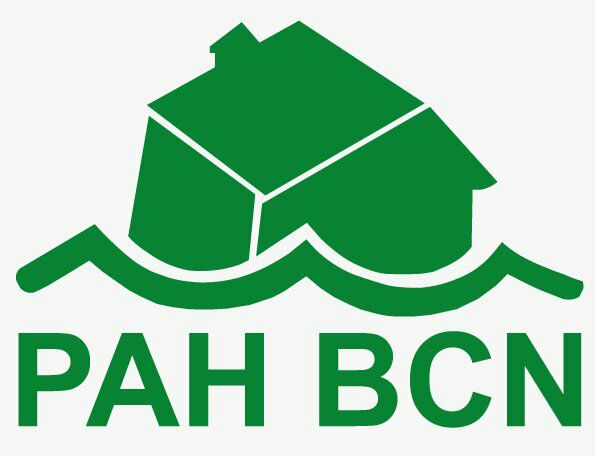 Sr./a [Nombre Arrendador/Propietario]C/ …………………(CP/Ciudad)Me dirijo a usted como inquilino, de acuerdo contrato de arrendamiento de la vivienda sita en [dirección completa], a fin de solicitar su autorización para la ejecución por mi cuenta y cargo de las siguientes obras en el piso arrendado.[Describir la obra o reforma que se quiere hacer]Esta reforma no alterará ni menoscabará la seguridad del edificio, su estructura ni su configuración o estado exterior, ni resultará perjudicial para el resto del edificio, y, cuando el arriendo finalice, quedará a beneficio de la vivienda arrendada y, por ello, ni la parte arrendataria ni la parte arrendadora pueden reclamar nada.En [ciudad], a [día/ mes/ año]FIRMA INQUILINAAutoriza El Arrendador:FIRMA Y NOMBRE / DNI arrendador